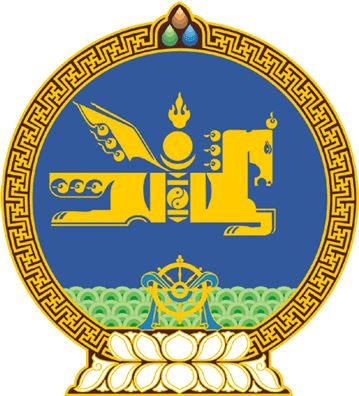 МОНГОЛ УЛСЫН ИХ ХУРЛЫНТОГТООЛ2022 оны 07 сарын 06 өдөр     		            Дугаар 47                     Төрийн ордон, Улаанбаатар хот    Монгол Улсын 2021 оны төсвийн    гүйцэтгэл батлах тухайМонгол Улсын Их Хурлын чуулганы хуралдааны дэгийн тухай хуулийн 73 дугаар зүйлийн 73.6 дахь хэсэг, Төсвийн тухай хуулийн 8 дугаар зүйлийн 8.10.4 дэх заалт, 9 дүгээр зүйлийн 9.1.3 дахь заалтыг үндэслэн Монгол Улсын Их Хурлаас ТОГТООХ нь: 	1.Монгол Улсын 2021 оны төсвийн гүйцэтгэлийн тэнцвэржүүлсэн орлогын хэмжээг 9,053,146.8 сая /есөн их наяд тавин гурван тэрбум нэг зуун дөчин зургаан сая найман зуун мянга/ төгрөгөөр баталсугай.  	2.Монгол Улсын 2021 оны төсвийн гүйцэтгэлийн зарлагын /тэнцвэржүүлсэн орлогод нийцүүлсэн/ хэмжээг 12,160,840.4 сая /арван хоёр их наяд нэг зуун жаран тэрбум найман зуун дөчин сая дөрвөн зуун мянга/ төгрөгөөр баталсугай. 		МОНГОЛ УЛСЫН 		ИХ ХУРЛЫН ДАРГА 				Г.ЗАНДАНШАТАР 